AQA A Level Attachment – Attachment Knowledge Organiser – Term 4Key WordsCaregiver Interactions and Role of The FatherSchaffer and Emerson - Stages of Attachment and Animal StudiesSchaffer and Emerson - Stages of Attachment and Animal StudiesAttachmentReciprocityInteractional SynchronyAsocialIndiscriminate Specific MultipleSecondary attachmentsImprintingCritical periodSexual imprintingMaternal deprivationClassical conditioningOperant conditioningReinforcementPunishmentDrive reductionPrimary driveSecondary driveSocial releasersMonotropyInnateSecure attachmentInsecure-avoidantInsecure-resistantCultural variationImposed EticSeparationDeprivationPrivationSensitive periodInstitutionalizationDisinhibited attachmentCaregiver interactions are important as they are meaningful in the development of an attachment.Reciprocity: intense and highly pleasurable interaction; each person responds to the other eliciting an interactionAlert Phases: these are what babies ‘signal’ when they want to interact with their caregiver; more frequent after 3 monthsActive involvement: babies take an active role not a passive role in these interactionInteractional Synchrony: ‘temporal co-ordination of micro level social behaviour’ (Feldman 2007). Caregiver and baby act in such a way that their actions and emotions mirror one another. Role of The FatherResearch looked at whether there is a role for fathers in attachment.Only 3% of babies within first 7 months become attached to father over mother; most 18 month old babies have attachment with father by this age.Grossman et al. (2002) found that the father played an important role as the ‘playmate’ and their attachment was less to do with emotional development.Schaffer and Emerson – Stages of AttachmentAsocial Stage: attachment between objects and humans is similarIndiscriminate Attachment: 2-7 months babies display more obvious social behaviours; preference to humans and familiar peopleSpecific Attachment: 7+ months babies show classic signs of attachment – anxiety, for example when separated.Multiple Attachments: babies start to show attachment behaviours to other people they see a lot of the time (secondary attachments)Animal StudiesLorenz – Studied on goslings to see if they hatched and imprinted on humans; they did.(Imprinting)Harlow – studied on baby monkeys and removed them from their mothers; deprivation of maternal mother and whether this had an affect on them – it did!Issues with animal studies:You cannot generalise to humans; its unethicalSchaffer and Emerson – Stages of AttachmentAsocial Stage: attachment between objects and humans is similarIndiscriminate Attachment: 2-7 months babies display more obvious social behaviours; preference to humans and familiar peopleSpecific Attachment: 7+ months babies show classic signs of attachment – anxiety, for example when separated.Multiple Attachments: babies start to show attachment behaviours to other people they see a lot of the time (secondary attachments)Animal StudiesLorenz – Studied on goslings to see if they hatched and imprinted on humans; they did.(Imprinting)Harlow – studied on baby monkeys and removed them from their mothers; deprivation of maternal mother and whether this had an affect on them – it did!Issues with animal studies:You cannot generalise to humans; its unethicalAttachmentReciprocityInteractional SynchronyAsocialIndiscriminate Specific MultipleSecondary attachmentsImprintingCritical periodSexual imprintingMaternal deprivationClassical conditioningOperant conditioningReinforcementPunishmentDrive reductionPrimary driveSecondary driveSocial releasersMonotropyInnateSecure attachmentInsecure-avoidantInsecure-resistantCultural variationImposed EticSeparationDeprivationPrivationSensitive periodInstitutionalizationDisinhibited attachmentExplanations of Attachment:Types of AttachmentCultural Variations of AttachmentAttachmentReciprocityInteractional SynchronyAsocialIndiscriminate Specific MultipleSecondary attachmentsImprintingCritical periodSexual imprintingMaternal deprivationClassical conditioningOperant conditioningReinforcementPunishmentDrive reductionPrimary driveSecondary driveSocial releasersMonotropyInnateSecure attachmentInsecure-avoidantInsecure-resistantCultural variationImposed EticSeparationDeprivationPrivationSensitive periodInstitutionalizationDisinhibited attachmentLearning Theory: Dollard and Miller (1950)Classical and Operant Conditioning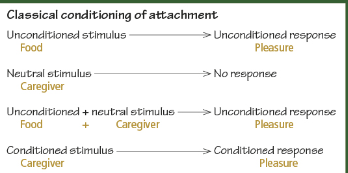 Also known as ‘cupboard love’ theory – emphasises importance of attachment figure as provider of food.Bowlby’s Theory (1988)John Bowlby rejected learning theory – he supports an evolutionary theory.Bowlby’s theory is monotropic as he places great emphasis on a child’s attachment to one caregiver; its different and more important to any other attachment.2 principles that clarify this:Law of continuity: states that the more predictable a child’s care the better the quality of their attachmentLaw of accumulated separation: states that each separation from the primary caregiver adds up ‘safest dose is zero dose’Bowlby suggests babies are born with innate behaviours to attract attention of adults = social releasersCritical period = a period of time within the first few weeks of life where it is a sensitive period (6 months  - 2 years) for forming attachmentsInternal working model = based on previous experiences and relationships; these help us shape future ones‘The Strange Situation’Assessing the quality of attachment to the caregiver.Proximity – a baby with a good attachment will stay close to the caregiverExploration and Secure -base behaviour – Good attachment enables a baby to feel confident to explore using their caregiver as a safe baseStranger Anxiety – one of the signs of becoming closely attached is the fear of a strangerSeparation Anxiety- strong attachment means a stronger protest when separated from primary caregiverResponse to Reunion – securely attached babies greet caregiver with pleasure and seek comfort.Findings from The Strange Situation:3 types of attachment:Secure AttachmentInsecure-AvoidantInsecure-ResistantThere are culture variations when it comes to attachment types.Meta analysis of the Strange Situation – completed by  vanlJzendoorn and Kroonberg.Individualistic Cultures: Collectivist Cultures:AttachmentReciprocityInteractional SynchronyAsocialIndiscriminate Specific MultipleSecondary attachmentsImprintingCritical periodSexual imprintingMaternal deprivationClassical conditioningOperant conditioningReinforcementPunishmentDrive reductionPrimary driveSecondary driveSocial releasersMonotropyInnateSecure attachmentInsecure-avoidantInsecure-resistantCultural variationImposed EticSeparationDeprivationPrivationSensitive periodInstitutionalizationDisinhibited attachmentBowlby – Maternal DeprivationRomanian Orphans - InstitutionalisationAttachment and RelationshipsAttachmentReciprocityInteractional SynchronyAsocialIndiscriminate Specific MultipleSecondary attachmentsImprintingCritical periodSexual imprintingMaternal deprivationClassical conditioningOperant conditioningReinforcementPunishmentDrive reductionPrimary driveSecondary driveSocial releasersMonotropyInnateSecure attachmentInsecure-avoidantInsecure-resistantCultural variationImposed EticSeparationDeprivationPrivationSensitive periodInstitutionalizationDisinhibited attachmentDeprivation – when the child lacks emotional care from primary caregiver.Bowlby sees the first 2 and a half years of a childs life as a critical period for psychological development. If this happens, the child psychological damage is inevitable.Intellectual DevelopmentEmotional DevelopmentResearch: Bowlby’s  44 Thieves study (links between emotionless psychopathy and maternal deprivation)Rutter et al. conducted Romanian Orphan Studies.Studying the effects of deprivation on emotional and intellectual development.Effects of institutionalisation:Disinhibited attachmentsIntellectual DisabilityMental RetardationCan link Animal studies to support and refuteBowlby – refute LEARNING THEORY but support NATURE explanationsInternal Working Model – quality of a babies first attachment is crucialRelationships in Childhood -attachment type is associated with peer relationships in childhoodRelationships in Adulthood – internal working model affects relationships but also our parentingHazan and Shaver – Love QuizStudy exploring how previous experiences define your attachment type